Schaakclub De Pluspion Wachtebeke presenteert: 

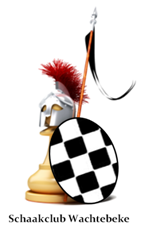 Blitztornooi
Op dinsdag 9 februari 2015
Dit tornooi vindt plaats tijdens en op dezelfde locatie als ons Internationaal tornooi. Wachtebeke Winter Round Robin (WWRR)We trachten er een leuke en gezellige happening van te maken…
Dranken aan democratische prijzen.

Plaats: Lyceum Sint-Laurens  
             Dorp 21
             9185 Wachtebeke         
Inschrijven: Vooraf inschrijven  via volgend emailadres:  schaakclub.wachtebeke@gmail.comOf tel: 0486 65 20 00 (Dennis)
Dit kan tot en met zondag 7 februari 22.00u.

Inschrijvingsgeld:
6 euro: per speler indien vooraf ingeschreven. 8 euro ter plaatse3,5 euro: voor deelnemers aan WWRR3,5 euro: jeugd (-18) 3,5 euro: leden van Schaakclub De Pluspion WachtebekeTer plaatse te betalen.Inschrijvingen te volgen via:http://www.everyoneweb.com/scwachtebeke
Formule:
11 ronden blitz: 5 min p.p.p.p.Iedereen speelt in dezelfde reeks. 

Prijzen:
Voor de eerste 3 van het eindklassement. Ratingprijzen: eerste -1850 elo en eerste -1500 elo en prijs voor de eerste jeugdspeler (-18j)100% van het inschrijfgeld wordt uitgekeerd.
Speelschema:
Aanmelden tot 19u15Start om 19u30
Prijsuitreiking omstreeks 22u30

Wij hopen u van harte te mogen ontvangen!